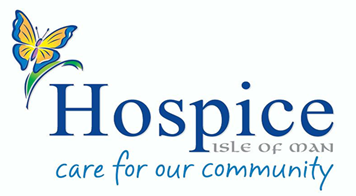 JOB DESCRIPTION & PERSON SPECIFICATIONPURPOSE OF ROLE:Working with our administration teams you will provide administration and/or secretarial support to Hospice Isle of Man. This may include areas such as HR, Education, Finance, Income Generation, Volunteer office, clinical administration or to the CEO office. This role can be varied depending upon your skills and experience and the tasks required.KEY ACTIVITIES:Working closely and communicating effectively with teams In HospiceUndertaking specific administrative tasks, with support/supervisionEnsuring our administrative work is carried out to a high standard of accuracy Undertaking routine administration tasks such as photocopying, compiling letters and other documents, filing and making telephone callsWorking with confidential information and sensitive issuesProviding support to committees with minutes of meetings Any general administrative tasks as required, on agreement with youHealth and Safety For all Team MembersHospice Isle of Man is dedicated to the health safety and welfare of all its staff and volunteers.  All staff and volunteers will be responsible for their own health, safety and welfare, and that of others who may be affected by their actions or omissions, and for identifying and reporting any possible risks or near misses to a responsible manager. All staff and volunteers will be required to observe appropriate legislation and codes of practice in connection with their role and will be provided with training and support to do so.Person Specification:  What we need you to bring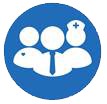 Clinical Staff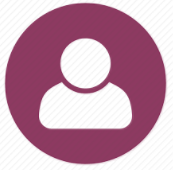 Non-Clinical Staff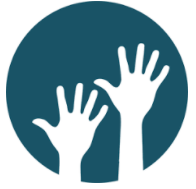 Volunteers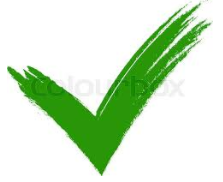 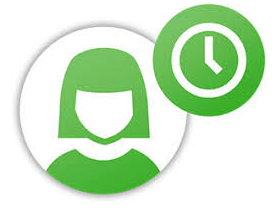 Flexi-Bank StaffROLE:	Volunteer AdministratorREPORTS TO:Head of People and Culture LOCATION:Hospice Isle of ManQualifications:Is it essential or desirableHow we will assessGCSE or equivalent in EnglishDA & IExperience:Experience:Experience:Administration experienceEA & IExperience of dealing with confidential informationDA & IExperience of working in a teamDA & ISkills/Competencies:Skills/Competencies:Skills/Competencies:Good organisational skillsEA & ICompetent in Microsoft Office, e.g. Word and ExcelEA & IExcellent communication skillsEA & IPersonal Qualities/Behaviours:Personal Qualities/Behaviours:Personal Qualities/Behaviours:Friendly and approachableEIDiscretion and confidentialityEIOther:Other:Other:DBS check is required for this roleEA & D